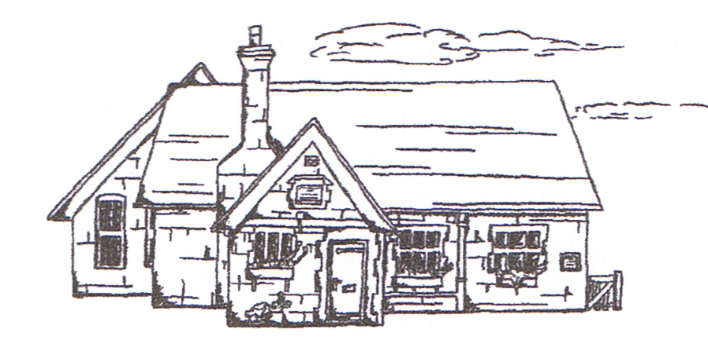 THUNDRIDGE CHURCH OF ENGLANDPRIMARY SCHOOL NEWSLETTERAUTUMN WEEKS 4-721ST OCTOBER 2020BirthdaysThomas Smyth - 13th OctoberBetsy Baker – 15th OctoberBilly Baker 15th OctoberAden Kilighan – 17th OctoberSamuel Field – 18th OctoberRobyn Whittle – 19th OctoberAwards Friday 25th September 2020Head Teacher Award		 - Archie Chamberlain for using some fabulous ‘wow’ words in his writing.  Archie is always wanting to improve his writing and make it exciting for the reader.Class Awards  Foundation Stage – Henry Moseley &                                Henry Sampford-John Year 1&2 –  Ben Alexander & Maisie Wright Year 3&4 – William Haworth & Jack Turner Year 5&6 – Macy Cyl & Sam FieldLunch Staff Awards – Ben Alexander, Isla Grierson &                                    Amy Johnson Well Done Everyone!Awards Friday 2nd October 2020Head Teacher Award		 - No award this week.Class Awards  Foundation Stage – Albert Mosely & Henry MoseleyYear 1&2 – Dana Harris –West & Elowen Sullivan  Year 3&4 – Ava Field & Phoebe Le GrysYear 5&6 – Harrison Campbell & Henry HaworthLunch Staff Awards – Mason King, Acer Wray-Howard                                    & Maisie Wright Well Done Everyone!Awards Friday 9th October 2020Head Teacher Award		 - Harry March for excellent progress in writing.  Keep it up!Class Awards  Foundation Stage – William Galer & Harry ThomasYear 1&2 – Ralph Bradley-May & Ollie Brewer   Year 3&4 – Arley Fenton, Sydney Marshall &                   Thomas SmythYear 5&6 – Charlotte Chamberlain & Olly JudgeLunch Staff Awards – Hayden Mann, Lily Mann &                                           Henry Moseley Well Done Everyone!Awards Friday 15th October 2020Head Teacher Award		 - Brodie Fenton for an amzing attitude towards learning. Brodie always does his best and never gives up.Class Awards  Foundation Stage – Florence Flint & Edward StainesYear 1&2 – Jude Chappell & Michael MannYear 3&4 – George Harbour & Amy JohnsonYear 5&6 – Oliver Chamberlain & Jack StoneLunch Staff Awards –  Ava Field, Michael Mann &                                     Freddie ShirleyWell Done Everyone!Welcome To….Miss Bentley who has joined our team of Midday Supervisory Assistants.Finley and Alex who have started in our Nursery.  We hope they all enjoy their time at Thundridge School.  Covid-19We are continuing to manage within school with our ‘bubbles’ etc.  We appreciate your patience while we deal with everything in a different way for example, Parent consultations and Curriculum mornings.This may well be the new ‘norm’ for quite some time.We as a school are doing everything we can to maintain the strong links we have with our parents as this is so important for our home/school partnerships.Thank you all for your co-operation, especially at drop off and pick up.Year 3&4 Trip to Celtic Harmony CampOn 7th October, the Year 3&4 class went on a trip to Celtic Harmony Camp at Brickendon, Hertford.All children and staff entered into the spirit of the day by dressing as Stone Age characters.They were met from the coach by our guide Waylin. Throughout the day, he explained how life would have been for them in Stone Age times.They learnt where they lived, how they made fires and their tools and how they were Hunter Gatherers to make sure they had food to eat.The children had hands on experience at making dock leaf and herb soup and hunting a mammoth!In the afternoon, they built their own dens from wood and bracken and took part in a trading activity.The children stated they had an excellent time and learnt a lot about the Stone Age.Thank you to all parents for the wonderful costumes and the Friends of Thundridge School for subsidising the cost of the trip.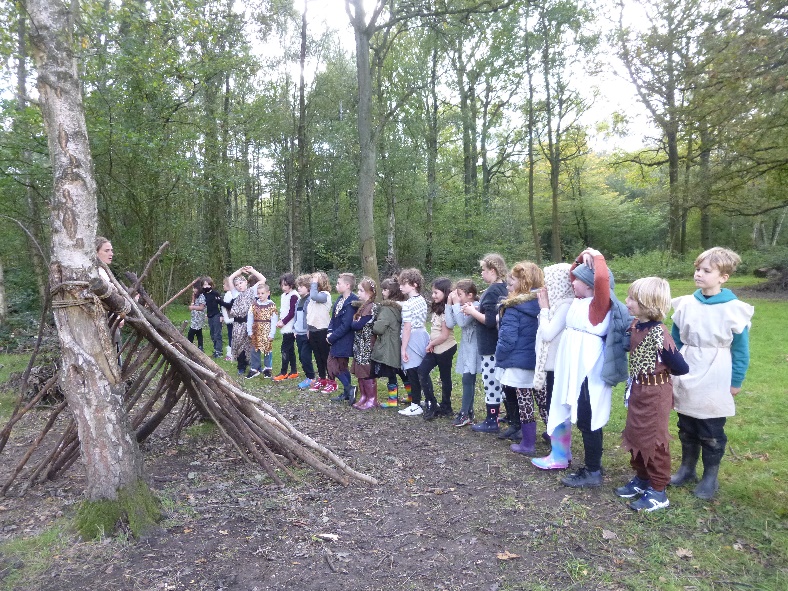 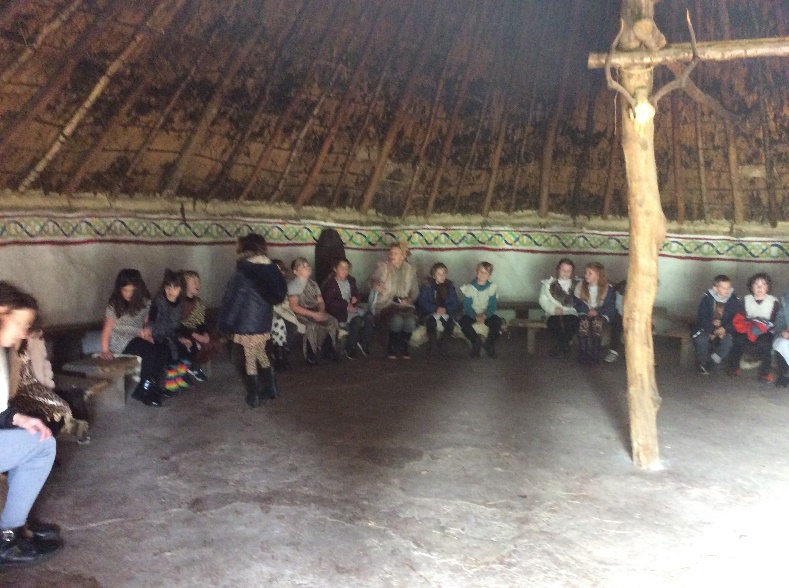 Year 1&2 SpaceYear 1&2 have been learning about Space and have been exploring the moon and our solar systems. They made some planetary head bands and they made paper plate moons with landing rockets and astronauts. They have been looking at the Osiris Rex satellite today as it was successful in it’s mission to recover samples from the asteroid Bennu.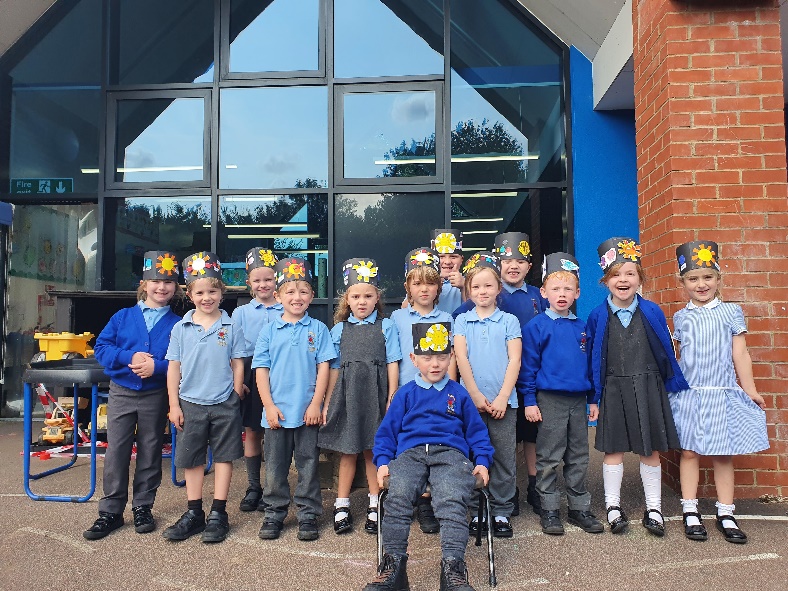 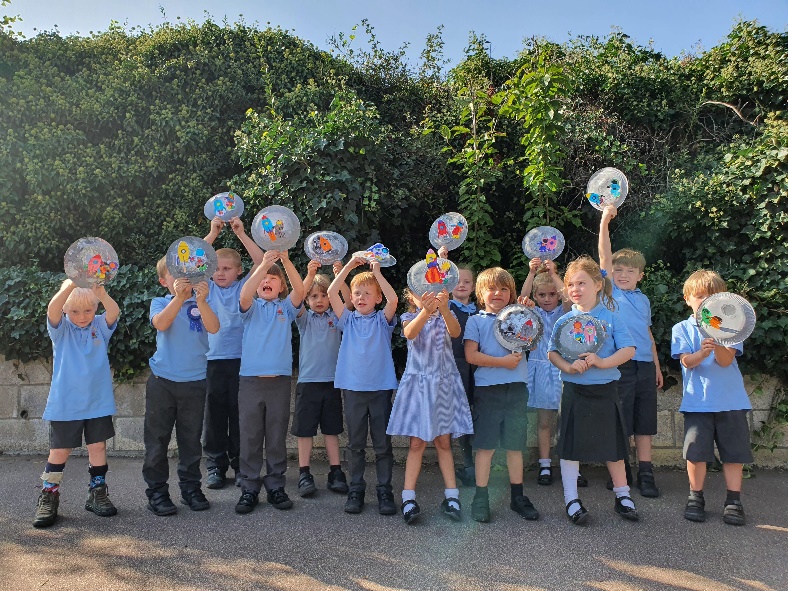 ParkingAs well as the regular emails we send out to parents can I again please ask you (anyone who drops/collects your children to park with consideration to all residents of Ermine Street, ensure emergencies vehicles can gain access if necessary etc. Please do not park on grass verges, block driveways, stop on the zig zag outside school. Remember you can also park in the Village Hall car park during the hours of 8.30am-4.30pm too.  If your child is at breakfast or after school club or if you need to collect your child during the day for medical reasons etc. then you can park in the staff car park.Report Reply SlipIt is mandatory to return your child’s report reply slip, please return before half term.  If you require a copy please email admin and a copy can be sent home.Kind regardsMiss GreatrexFriends of Thundridge School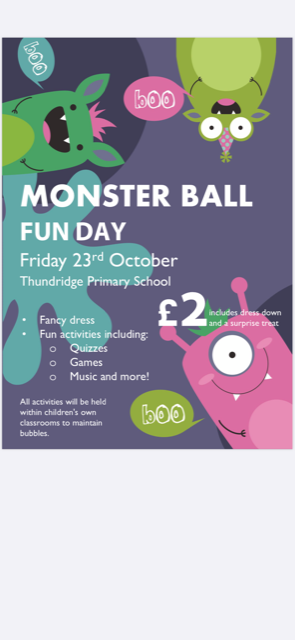 There will also be a tuck shop outside within school hours in year group ‘bubbles’.  We will be selling ‘Monster pocket money gifts’, individually wrapped cakes and sweet cones.  Each item will be 50p each.  Please send in the exact money you allow your child to spend in a named purse/wallet/envelope any day before Friday afternoon and give to their class teacher to look after.Thank you for your continued supportFriends of Thundridge SchoolWHAT’S ON THIS WEEK WHAT’S ON THIS WEEK Thursday 22nd OctoberYear 1&2 – PEYear 3&4 – Library Friday 23rd OctoberPacked Lunches only Monster DayDress up day of activitiesFriends Tuck Shop in the Car ParkEYFS – PE Year 5&6 – PE & LibraryYear 1&2 – LibraryWHAT’S ON LATERWHAT’S ON LATER26th- 30th OctoberHalf TermWednesday 4th November Nasal Flu Vaccine Reception to Year 6Thursday 12th NovemberIndividual PhotographsFriday 27th NovemberOccasional Day – School ClosedFriday 18th DecemberLast Day of Term – Finish 1.30Monday 4th January Inset Day – School ClosedTuesday 5th January First day of term15th – 19th February Half Term24th/25th February Dance Festival – TBCFriday 26th March Last Day of Term29th March – 9th AprilEaster HolidaysMonday 12th AprilInset Day – School Closed Tuesday 13th AprilFirst day of Summer TermMonday 3rd MayBank Holiday31st May-4th JuneHalf TermWednesday 21st JulyLast day of Summer Term 